Зачёт по биологииУровни организмаТело-Системы органов-Ткани-клетки- молекулы1. ЗНАТЬ НАЗВАНИЕ ВЕЩЕСТВ В КЛЕТКАХ ЧЕЛОВЕКА И ИХ ФУНКЦИИ. ОБЬЯСНЯТЬ СВЯЗЬ СТРОЕНИЯ С ФУНКЦИЯМИ.2. ЗНАТЬ ЧАСТИ КЛЕТКИ И ИХ ФУНКЦИИ, ОБЬЯСНЯТЬ СВЯЗЬ СТРОЕНИЯ С ФУНКЦИЯМИ. 3. ЗНАТЬ НАЗВАНИЕ, СТРОЕНИЕ И ФУНКЦИИ ТКАНЕЙ ЧЕЛОВЕКА, ОБЬЯСНЯТЬ СВЯЗЬ СТРОЕНИЯ С ФУНКЦИЯМИ.4. ЗНАТЬ НАЗВАНИЕ СИСТЕМ ОРГАНОВ ЧЕЛОВЕКА И ИХ ФУНКЦИИ.5. УМЕТЬ РАСПОЗНАВАТЬ   ЧАСТИ КЛЕТКИ НА РИСУНКАХ, ТКАНИ НА МИКРОПРЕПАРАТАХ, ОРГАНЫ НА РИСУНКЕ И ТОРСЕ ЧЕЛОВЕКА.6. УМЕТЬ СРАВНИВАТЬ ДВА ТИПА РЕГУЛЯЦИИ РАБОТЫ ОРГАНОВ, ПОДДЕРЖАНИЯ ГОМЕОСТАЗА. ОБЬЯСНЯТЬ НЕОБХОДИМОСТЬ НАЛИЧИЯ ДВУХ ТИПОВ РЕГУЛЯЦИИ.1.                вещества2.                 клетки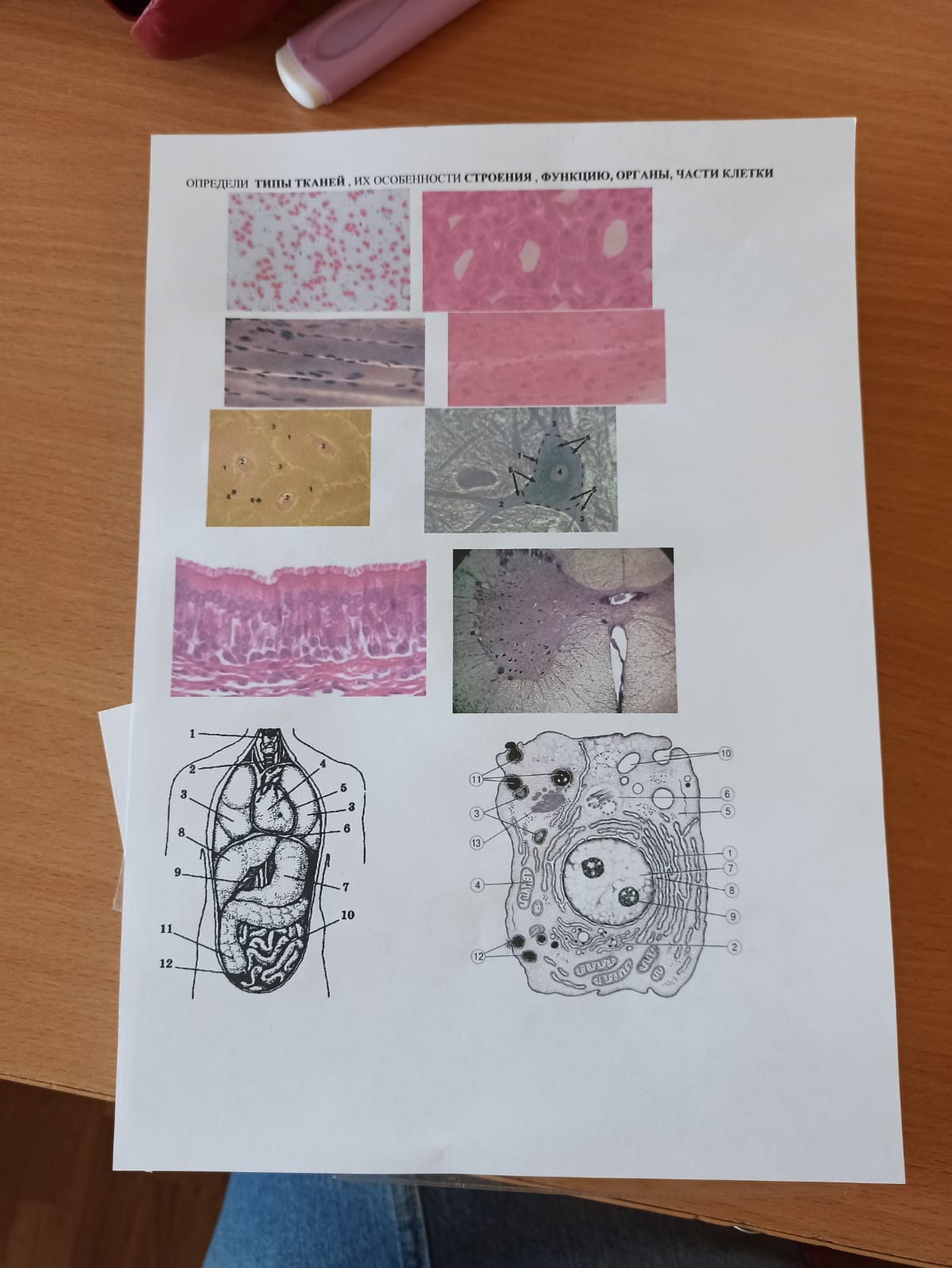 3.         ткани4.         системы органов  5.                                                     Регуляция работы                                                                        Отдел мозга гипоталамус  (главный)Нужны обе регуляции так разные функции.Гомеостаз- подразумевает стабильность хим. состава крови и других жидкостей организма.неорганическиенеорганическиеорганическиеорганическиеназваниефункцияназваниефункцияВодаРастворительБелкиУскоритель реакции (ферменты)РегуляторыКоллаген-кератинАнтитела (иммунитет)Транспорт О2солиОбразуют скелетНКНаследственная информацияуглеводыЭнергия (Е)ЗапасСтроительная функцияжирыЕТермоизоляция(пустынные животные превращают жир в воду)Название части клеткифункциястроениеМембранаЗащита клетки и транзит вещ.Липиды, белки и жирыЯдроУправляет и хранит наслед.инфВ центре клеткиМитохондрииДают клетке энергиюЭПСтранспортКаналы по всей клеткеРибосомыФабрика по синтезу белкаЛизосомыПомогают перевар пищу, и выброс гормонов и отходовАппарат (комплекс) ГольджиОбразование различных сложных веществКомплекс 1ЭПС2Аппарат Гольджи34Митохондрии5Цитоплазма6Центриоли7Ядро8Рибосомы9Ядрышко10Пиноцитозный пузырек11Лизосомы12ЛизосомыназваниефункциястроениеЭпителиальные защитнаяПлотно к друг другу, нет меж.клетСоединительная (кровь и лимфа, кости, связки и сухожилия,жировая)Транспорт и защит., защит. и опора, опрную, запасающиюЖидкое меж.клеточ.вещ., твёрдое меж.клет., множество волокон, мышечнаяДвигательная и сокрашениеДинныеи тонкие клеткинервнаяПередаёт импульсыОдин длинный и много коротких отростоков1Жировая 2Железистая эпител. ткань3Мышцы (сердечная)4кровь5костная6нервная7Однослойный эпителий8Спинной мозгсистемаОрганыфункцияЭндокриннаяГипофизСекреция гормонов, регуляторнаяОпорно-двигательнаяСкелет, мышцыЗащита органовПередвижениеПищеварительнаяЖелудокПереварДыхательнаяЛёгкиеПолучать О2 и выпускать СО2половаяСеменники и яичникиОбразование половых клеток и гормоновНервнаяСпинной мозгРегулирует и согласует работу органовкровеноснаяСердце, кров. сосудыТранспорт вещ.Перенос  теплаПредохран.1Щитовидная железа2трахея3лёгкие4сердце5Около сердечная сумка6диафрагма7желудок8печень9Желчный пузырь10Тонкая кишка11толстая кишка12аппендикснервнаярегуляциигуморальнаяНервная системаСистемаЭндокриннаяНервные импульсымеханизмГормоныпозжеэволюцияРаньшеБыстрая (сотые, тысячные сек)скоростьМедленная (сек,мин)Сразу быстро отходитдлительностьМожет ещё несколько дней длиться